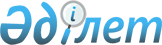 О проведении смотра готовности крестьянских хозяйств и сельхозформирований к работе с ядохимикатами в летний период 2004 года
					
			Утративший силу
			
			
		
					Постановление акимата Зыряновского района-города Зыряновска от 8 июня 2004 года N 770. Зарегистрировано Департаментом юстиции Восточно-Казахстанской области 15 июня 2004 года за N 1839. Утратило силу постановлением акимата Зыряновского района-города Зыряновска от 22 мая 2006 года N 2371      Сноска. Утратило силу постановлением акимата Зыряновского района-города Зыряновска от 22.05.2006 N 2371.        

Заслушав информацию начальника ГУ "УГСЭН Зыряновского района-города Зыряновска" (Садыкова К.У.) "О состоянии хранения, транспортировки и использования ядохимикатов в Зыряновском районе", акимат отмечает, что 78 крестьянских хозяйств и сельхозпредприятий используют в работе ядохимикаты. Только в 2003 году на химической прополке зерновых культур на площади 29 тысяч гектар было израсходовано 32 760 литров гербицидов. В предпосевную компанию 2002-2003 годов протравлено ядохимикатами 400 тонн зерна. ГУ УГСЭН осуществлялись проверки по безопасности работ с ядохимикатами в ходе которых были выявлены грубейшие нарушения санитарных норм и правил в ПК "Соловьевское", КХ "Дмитриев" и КХ "Березка". В 20 сельхозпредприятиях, ввиду отсутствия специализированных складов, хранение ядохимикатов осуществляется в неприспособленных для этой цели помещениях. Половина крестьянских хозяйств закупают ядохимикаты, не имея на это специального разрешения.

      В целях упорядочения контроля по учету приобретения, хранения и применения, транспортировки химических средств защиты растений в сельхозформированиях Зыряновского района-города Зыряновска, профилактики острых отравлений ядохимикатами привлеченных для работы с ядохимикатами лиц, выполнению комплекса мероприятий по охране окружающей среды от воздействия остаточного количества пестицидов на воду, почву и руководствуясь статьей 8 Закона Республики Казахстан "О санитарно-эпидемиологическом благополучии населения", акимат ПОСТАНОВЛЯЕТ:

       

1. Провести смотр готовности крестьянских хозяйств и сельскохозяйственных формирований к работе с ядохимикатами в летний период 2004 года.

       

2. Утвердить Положение о проведении смотра готовности крестьянских хозяйств и сельскохозяйственных формирований к работе с ядохимикатами в летний период 2004 года (прилагается).

       

3. ГУ УГСЭН Зыряновского района-города Зыряновска (Садыков К.У.) совместно с районным территориальным управлением МСХ РК (Раимбеков Е.К) провести организационные мероприятия по проведению смотра готовности в соответствии с Положением о проведении смотра крестьянских хозяйств и сельскохозяйственных формирований к работе с ядохимикатами в летний период 2004 года.

       

4. ГУ УГСЭН Зыряновского района-города Зыряновска (Садыков К.У.), районному территориальному управлению МСХ РК (Раимбеков Е.К.) принять меры административного воздействия к должностным лицам и гражданам, не выполняющим требования санитарных правил и норм по хранению, транспортировке, применению химических средств защиты растений, утвержденных Главным государственным санитарным врачом Республики Казахстан 15 февраля 1999 года N 6.01.003.99.

       

5. Начальнику УГСЭН Садыкову К.У.-информацию о результатах проведения смотра по выполнению данного постановления направить в аппарат акима Зыряновского района-города Зыряновска к 15 июля 2004 года.

      6. Контроль за выполнением постановления возложить на заместителя акима Зыряновского района-города Зыряновска Оспанова М.Г.      Аким Зыряновского района-

      города Зыряновска

Приложение

к постановлению акимата

Зыряновского района-города

Зыряновска

N 770 от 8 июня 2004 годаПОЛОЖЕНИЕ

о проведении смотра готовности крестьянских хозяйств и

сельскохозяйственных формирований к работе с

ядохимикатами в летний период 2004 года

1. Общие положения      Настоящее положение разработано на основе Санитарных правил и норм по хранению, транспортировке и применению химических средств защиты растений, утвержденных Главным государственным санитарным врачом Республики Казахстан 15 февраля 1999 года N 6.01.003.99.

      В период смотра готовности в крестьянских хозяйствах и сельскохозяйственных формированиях проводятся проверки условий работы с химическими средствами защиты растений с целью предотвращения вредного воздействия на здоровье людей, контактирующих с ними в процессе работы (хранение, транспортировка, применение), и окружающую среду.

      Проверки готовности крестьянских хозяйств к работе с ядохимикатами в летний период 2004 года проводятся управлением государственного санитарно-эпидемиологического надзора Зыряновского района-города Зыряновска совместно с районным территориальным управлением сельского хозяйства.

2. Требования, предъявляемые к объектам смотра готовности      2.1 Наличие помещения (склада) для хранения ядохимикатов и санитарного паспорта на него.

      2.2 Наличие согласованного с управлением государственного санитарно-эпидемиологического надзора Зыряновского района-города Зыряновска перечня предполагаемых к работе ядохимикатов.

      2.3 Наличие средств индивидуальной защиты: очки, сапоги резиновые, фартуки, нарукавники, спецодежда для работы с ядохимикатами.

      2.4 Наличие медицинского заключения на допуск к работе с ядохимикатами.

      2.5 Наличие аншлагов для оповещения населения о работе с ядохимикатами.

      2.6 Наличие санитарных паспортов на транспортные средства, осуществляющие перевозку ядохимикатов.

      2.7 Наличие согласованных с управлением государственного санитарно-эпидемиологического надзора Зыряновского района-города Зыряновска технологических планов по применению ядохимикатов.

      2.8 Наличие документов, подтверждающих проведение гигиенического обучения лиц, работающих с ядохимикатами.

3. Сроки проведения смотра готовности      Смотр готовности крестьянских хозяйств и сельскохозяйственных формирований проводится с 10 июня по 15 июля 2004 года.      Руководитель аппарата акима

      Зыряновского района-города Зыряновска
					© 2012. РГП на ПХВ «Институт законодательства и правовой информации Республики Казахстан» Министерства юстиции Республики Казахстан
				